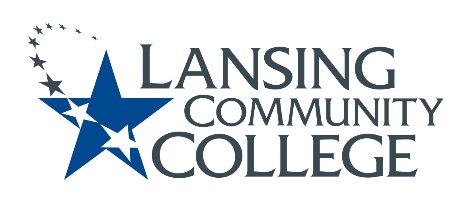 Academic Senate MeetingDecember 3rd, 2021, 9-11 Virtual Via WebExPresent: Marvin Argersinger, Tonya Bailey, Alandis Baker, Mark Bathurst, Elizabeth Clifford, Robyn Corey, Tim Deines,  Nancy Dietrich, Paige Dunckel, Bruce Farris, Sarah Garcia-Linz, Bill Garlick, Courtney Geisel, Gerry Haddad, Dawn Hardin, Melinda Hernandez, Jeff Janowick, Susan Jepsen, Heidi Jordan, Mark Kelland, Lyndia Klasko, Frances Krempasky,  Eliza Lee, Megan Lin, Zachary Macomber, Tamara McDiarmid,  Tricia McKay, Tracy Nothnagel, Louise Rabidoux, Chris Richards, Danielle Savory, Joann Silsby, Tedd Sperling,  Mark Stevens, Jon Ten Brink,  Denise Warner, Nancy Weatherwax,  Sally Welch, Kent Wieland, Veronica Wilkerson-Johnson, Richard Williams, Melinda WilsonAbsent: Joe Barberio, Summer Gilliam, Call to orderRoll CallApproval of AgendaMove CC report to regular agenda Approved without objectionApproval of MinutesAdd Senator Mark Kelland as present on 11.19.21Approved with additionsSmall Group DiscussionSenators discussed what barriers are preventing them from having ideal relationships with students.President’s ReportLast meeting of the semester.  January 14th is tentative first of next semester.Student Panel is moved to next semester.National conversation on DEI is Dec. 8th from 1-3. Will be ending a few minutes early to have a discussion with MAHE.Provost’s ReportFederal vaccine mandate is being held up in court system so no announcements at this time.COVID has been trending down but MI is still high.  LCC will not be allowing food or drinks remainder of the year.  Thank everyone for last 20 months.  Student Senators Report – Senator Amalia Gonzalez and Senator Summer GilliamNoneStanding Committees ReportTechnology Across the Curriculum, TAC – Senator Bruce Farris and Senator Bill GarlickNoneCommittee for Assessing Student Learning, CASL – Senator Tim DeinesWorking with Curriculum Committee to find areas of overlap so as to reduce redundancies and further refine respective roles. The Curriculum Committee really has their work cut out for them in the coming months and CASL are trying to figure out how to be most helpful in that work.Today, CASL begin planning its January Kick-off forum on formative assessment. If you have had particular success in formative assessment in your classes or feel like engagement in such a discussion would beneficial to your constituents, please help spread the word. This is part of CASL’s efforts to encourage assessment practices that can feed into program review preparation as an ongoing thing.CASL are also continuing with our research into the history of performance-based assessment, how to work that into curriculum design, how to use the Blue system as practical pedagogical tool.Senate Operations Advisory & Review, SOAR – Senator Jon Ten BrinkDiscuss board topics of the senate including faculty leadership training, role of faculty, and shared governance.Consent AgendaNoneCurriculum Committee ReportEliza Lee Motion to removed NURS 212 and Add COMM 260Tami SecondApproved without objectionFederal Agenda – Associate VP of External Affairs and Development Toni GlasscoeSee PowerPointDoesn’t matter if we are doing the work if LCC community doesn’t know we are doing the work.  Sharing the work in various ways.Marketing – Director of Marketing Bruce MackleyDirector of Public Relations Marilyn Twine also present.See PowerPoint.Research, analysis, planning, media building, production, and brand management.Using right visuals and timing to elicit positive responses for LCC.Locating and targeting Marketing support can be requested through 5Star Service CenterSenator Rick Williams – Make sure all areas are represented.Senator Tedd Sperling – Marketing more focused on what we provide.  Need to show trades as well.  Targeted marketingTargeted marketing.  Marketing has changed a lot in the last 10 years.  Target specific demographics.  Young people expect targeting marketing these days.  Find behaviors and search results for a specific area.Historian Jeff Janowick – This is great communication.  What can we do to continue this collaboration?People are smart shoppers; it applies to education as well.  Need to have brand awareness.  Return to Campus Discussion – Senator Jon Ten BrinkSenator Tricia McKay - HHS senators sent out a survey to area and got 10 responses.Teaching online is taking more time and work.  So there is some drain.  Senator Bruce Farris – Two issues in science are 1. not having proctored exams which has lead to cheating, exam scores have gone up 2. Students are reluctant to be involved in course.  For question 3, we need more of a mix of types of classes than what we have.  Some students have embraced the online classes and flexibility.Senator Mel Hernandez – ON sabbatical, taking courses and reading.  Need to take time to do both.  Senator Sarah Garcia-Linz – Biggest theme from students who are taking online classes is the more engaged the instructor is the more satisfied and supported the student feels.  Largest number of students want extra help face to face.  Be present for students.Senator Veronica Wilkerson-Johnson – Being more accessible to our students.  If we are going to be online for longer we need to be available to students.  Senator Louise Rabidoux – Students want virtual appointments for counselors.  Students say they struggle in asynchronous the most.  Senator Frances Krempasky - Would like to see hybrid environment.  Some students only want f2f and some want online meetings and help.  Taking into account faculty and staff when we talk about coming back to campus.Senator Chris Richards – A lot of issue that we hear from students come from commonality between courses.  Courses are set up very differently in D2L.  Some elements students would like to have in common between courses.  Bylaws – Senator Eliza LeeMotion to approve III.4.B.5 “There will be no appeal process” in the bylawsSecond by Tamara McDiarmidJR – Doesn’t remember Risk Management being a part of thisEliza – Email thread between Jr and sally about removal of senators.  Only reasoning currently was missing 2 consecutive meetings.  In the email JR suggested making changes to Bylaws so removal of senators is more clear.Senator Zach Macomber – Thinks no appeal is bad idea because of “due process.”  Even if think the result will be the same.  Could be used against the senate.  Senator Mark Kelland – Academic Senate is not a legally incorporated institution.  Who would the appeal be to?  Would most like be to provost and doesn’t think it’s appropriate that provost overturns the senate.  Senator Rick Williams – How is there a process to respond?Senator Eliza Lee – See Section III.4.B.2 the senator gets a chance to respond.   Senator Jon Ten Brink – Point of order we are not discussing the process.  Approved by vote.Motion to approve III.4.C  “Removed Senators must wait one election year cycle to be nominated for a senate position again”Senator Mark Kelland – Senators are elected for three years.  Move to strike the words “election” and “cycle”.Second Mel HernandezSenator Zach Macomber – Would only mean faculty senators.  Leaves out admin senators.Senator Eliza Lee – Not discussing word “nomination” yet.Approved by vote.Senator Zach Macomber – Motion to remove the word nominated so this applies to elected and appointed senators.  Senator Gerry Haddad – why are we discussing this at all?  Why do we need to put in a time limit to when people can run again?  Would a difference of opinion get you kicked off the senate?Senator Eliza Lee – As voted on last meeting, the only things a senator can be removed for is not adhering to any of the following: Expectations of Senators, Ethics and Standards of Conduct for Employees, or College Policies.  All things that should be followed anyways.  Motion to change wording to “Removed Senators must wait one year to serve as an academic senator.”Approved without objectionSecond Mark KellandApproved as amended.  Plagiarism – Senator Jon Ten BrinkPostponedPublic CommentsPostponedPotential Future Agenda ItemsPostponedPurpose: The purpose of the Academic Senate will be to provide faculty input and advice to the administration concerning issues of College-wide educational philosophy, College-wide academic policy, and priorities in the College-wide deployment of capital or financial resources, except as covered by the scope of collective bargaining. The Senate will be proactive and collaborative in its approach, seeking consensus whenever possible, and will foster and support effective and transparent communication with the college community. Student learning is the ultimate goal of this body.Respectfully submitted by Academic Senate Secretary, Eliza Lee.